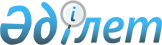 О внесении изменений в некоторые постановления Правления Национального Банка Республики Казахстан по вопросам внедрения цифровых документов и признании утратившим силу постановления Правления Национального Банка Республики Казахстан от 31 января 2019 года № 18 "О внесении изменений в некоторые постановления Правления Национального Банка Республики Казахстан по вопросам организации охраны и устройства помещений банков и организаций, осуществляющих отдельные виды банковских операций, учета, хранения, перевозки и инкассации банкнот, монет и ценностей"Постановление Правления Национального Банка Республики Казахстан от 28 февраля 2022 года № 19. Зарегистрировано в Министерстве юстиции Республики Казахстан 10 марта 2022 года № 27073
      Примечание ИЗПИ!      Порядок введения в действие см. п. 5.
      Правление Национального Банка Республики Казахстан ПОСТАНОВЛЯЕТ:
      1. Утвердить прилагаемый Перечень некоторых постановлений Правления Национального Банка Республики Казахстан, в которые вносятся изменения по вопросам внедрения цифровых документов (далее – Перечень).
      2. Признать утратившим силу постановление Правления Национального Банка Республики Казахстан от 31 января 2019 года № 18 "О внесении изменений в некоторые постановления Правления Национального Банка Республики Казахстан по вопросам организации охраны и устройства помещений банков и организаций, осуществляющих отдельные виды банковских операций, учета, хранения, перевозки и инкассации банкнот, монет и ценностей" (зарегистрировано в Реестре государственной регистрации нормативных правовых актов под № 18297).
      3. Департаменту наличного денежного обращения (Кажмуратов Ж.Т.) в установленном законодательством Республики Казахстан порядке обеспечить:
      1) совместно с Юридическим департаментом (Касенов А.С.) государственную регистрацию настоящего постановления в Министерстве юстиции Республики Казахстан;
      2) размещение настоящего постановления на официальном интернет-ресурсе Национального Банка Республики Казахстан после его официального опубликования;
      3) в течение десяти рабочих дней после государственной регистрации настоящего постановления представление в Юридический департамент сведений об исполнении мероприятия, предусмотренного подпунктом 2) настоящего пункта.
      4. Контроль за исполнением настоящего постановления возложить на заместителя Председателя Национального Банка Республики Казахстан Вагапова Д.В.
      5. Настоящее постановление вводится в действие по истечении десяти календарных дней после дня его первого официального опубликования, за исключением абзацев тринадцатого, четырнадцатого, пятнадцатого и шестнадцатого пункта 1, абзацев девятого, десятого, одиннадцатого, двенадцатого, тринадцатого, четырнадцатого, пятнадцатого, шестнадцатого, семнадцатого, восемнадцатого, девятнадцатого, двадцатого, двадцать первого, двадцать второго, двадцать третьего и двадцать четвертого пункта 2, а также пункта 3 Перечня, которые вводятся в действие по истечении девяноста календарных дней после дня первого официального опубликования настоящего постановления.
      СОГЛАСОВАНОМинистерство цифрового развития, инновацийи аэрокосмической промышленностиРеспублики Казахстан
      СОГЛАСОВАНОМинистерство внутренних делРеспублики Казахстан Перечень некоторых постановлений Правления Национального Банка Республики Казахстан, в которые вносятся изменения по вопросам внедрения цифровых документов
      1. Внести в постановление Правления Национального Банка Республики Казахстан от 27 апреля 2018 года № 70 "Об утверждении Правил продажи и выкупа Национальным Банком Республики Казахстан банкнот и монет национальной валюты Республики Казахстан" (зарегистрировано в Реестре государственной регистрации нормативных правовых актов под № 16922) следующие изменения:
      преамбулу изложить в следующей редакции:
      "В соответствии с подпунктом 4) части второй статьи 15 Закона Республики Казахстан "О Национальном Банке Республики Казахстан" Правление Национального Банка Республики Казахстан ПОСТАНОВЛЯЕТ:";
      в Правилах продажи и выкупа Национальным Банком Республики Казахстан банкнот и монет национальной валюты Республики Казахстан, утвержденных указанным постановлением:
      пункт 1 изложить в следующей редакции:
      "1. Настоящие Правила продажи и выкупа Национальным Банком Республики Казахстан банкнот и монет национальной валюты Республики Казахстан (далее – Правила) разработаны в соответствии с Законом Республики Казахстан "О Национальном Банке Республики Казахстан" (далее – Закон о Национальном Банке) и определяют порядок продажи и выкупа Национальным Банком Республики Казахстан (далее – Национальный Банк) банкнот и монет национальной валюты Республики Казахстан.";
      пункты 9, 10 и 11 изложить в следующей редакции:
      "9. Платежи по операциям, связанным с продажей и выкупом инвестиционных и (или) коллекционных монет юридическими лицами на сумму, установленную в пункте 9 статьи 25 Закона Республики Казахстан "О платежах и платежных системах" (далее – Закон о платежах), осуществляется в безналичной форме.
      10. В случае продажи и выкупа инвестиционных и (или) коллекционных монет на сумму, превышающую 500 000 (пятьсот тысяч) тенге, филиал Национального Банка и (или) Центр Национального Банка осуществляют идентификацию физических, юридических лиц (их представителей), приобретающих или сдающих для выкупа инвестиционные и (или) коллекционные монеты, а также их проверку в соответствии с требованием подпункта 1-1) пункта 2 статьи 18 Закона Республики Казахстан "О противодействии легализации (отмыванию) доходов, полученных преступным путем, и финансированию терроризма".
      11. При выкупе инвестиционных и (или) коллекционных монет, а также при их продаже на сумму, превышающую 500 000 (пятьсот тысяч) тенге, физические, юридические лица (их представители):
      1) заполняют заявления на продажу или выкуп инвестиционных и (или) коллекционных монет по формам согласно приложениям 1, 2 к Правилам (далее – Заявление) в 2 (двух) экземплярах, один из которых остается в филиале Национального Банка или Центре Национального Банка, а другой передается физическим, юридическим лицам (их представителям);
      2) предоставляют в филиал Национального Банка или Центр Национального Банка оригинал документа, подтверждающего полномочие на приобретение или сдачу инвестиционных и (или) коллекционных монет для выкупа и (или) продажи (далее – документ, подтверждающий полномочие) от имени физического или юридического лица.";
      пункт 12 изложить в следующей редакции:
      "12. Идентификация физических, юридических лиц (их представителей) осуществляется путем сверки сведений, указанных в Заявлении и документе, подтверждающем полномочие (при представлении), с данными документов, удостоверяющих личность, либо данными, подтверждающими (идентифицирующими) их личность, полученными посредством сервиса цифровых документов.
      Также проводится визуальное сличение фотографии, размещенной на документе, удостоверяющем личность, либо в данных, подтверждающих (идентифицирующих) личность, полученных посредством сервиса цифровых документов, с личностью предъявителя.
      Требования, предусмотренные пунктами 10 и 11 Правил, не распространяются на банки второго уровня, Национальный оператор почты и организации, осуществляющие операции по инкассации банкнот, монет и ценностей.";
      пункт 23 изложить в следующей редакции:
      "23. Монетой, имеющей признаки подделки, признается монета, воспроизводящая внешний вид подлинной монеты, изготовленной из металла, не соответствующего содержанию драгоценного металла и пробе, определенных решениями органа Национального Банка, принимаемыми в соответствии с частью третьей статьи 15 Закона о Национальном Банке.
      Монеты, имеющие признаки подделки, выявленные по результатам экспертизы, не возвращаются физическим, юридическим лицам (их представителям), сдавшим их для выкупа, и передаются филиалом Национального Банка и (или) Центром Национального Банка в правоохранительные органы. Сумма выкупа монет, имеющих признаки подделки, не рассчитывается и не выплачивается.";
      приложения 1, 2 изложить в редакции согласно приложениям 1, 2 к настоящему Перечню некоторых нормативных правовых актов Национального Банка Республики Казахстан, в которые вносятся изменения по вопросам внедрения цифровых документов (далее – Перечень);
      приложение 4 изложить в редакции согласно приложению 3 к Перечню.
      2. Внести в постановление Правления Национального Банка Республики Казахстан от 29 ноября 2019 года № 231 "Об утверждении Правил осуществления кассовых операций и операций по инкассации банкнот, монет и ценностей в банках второго уровня, филиалах банков-нерезидентов Республики Казахстан, Национальном операторе почты и юридических лицах, исключительной деятельностью которых является инкассация банкнот, монет и ценностей" (зарегистрировано в Реестре государственной регистрации нормативных правовых актов под № 19680) следующие изменения:
      преамбулу изложить в следующей редакции:
      "В соответствии с подпунктом 10) части второй статьи 15 Закона Республики Казахстан "О Национальном Банке Республики Казахстан" Правление Национального Банка Республики Казахстан ПОСТАНОВЛЯЕТ:";
      в Правилах осуществления кассовых операций и операций по инкассации банкнот, монет и ценностей в банках второго уровня, филиалах банков-нерезидентов Республики Казахстан, Национальном операторе почты и юридических лицах, исключительной деятельностью которых является инкассация банкнот, монет и ценностей, утвержденных указанным постановлением:
      пункт 1 изложить в следующей редакции:
      "1. Настоящие Правила осуществления кассовых операций и операций по инкассации банкнот, монет и ценностей в банках второго уровня, филиалах банков-нерезидентов Республики Казахстан, Национальном операторе почты и юридических лицах, исключительной деятельностью которых является инкассация банкнот, монет и ценностей (далее – Правила), разработаны в соответствии с законами Республики Казахстан "О Национальном Банке Республики Казахстан" (далее – Закон о Национальном Банке), "О банках и банковской деятельности в Республике Казахстан" (далее – Закон о банках и банковской деятельности) и определяют порядок осуществления кассовых операций и операций по инкассации банкнот, монет и ценностей в банках второго уровня, филиалах банков-нерезидентов Республики Казахстан, Национальном операторе почты (далее – банк) и юридических лицах, исключительной деятельностью которых является инкассация банкнот, монет и ценностей (далее – инкассаторские организации).";
      пункт 7 изложить в следующей редакции:
      "7. Кассовые операции по приему и выдаче наличных денег банк осуществляет после принятия мер по надлежащей проверке, предусмотренных Законом Республики Казахстан "О противодействии легализации (отмыванию) доходов, полученных преступным путем, и финансированию терроризма".";
      пункт 19 изложить в следующей редакции:
      "19. Кассовый работник банка осуществляет следующие действия:
      1) проводит визуальную идентификацию клиента, вносящего наличные деньги, с документом, удостоверяющим его личность, либо данными, подтверждающими (идентифицирующими) личность клиента, полученными посредством сервиса цифровых документов;
      2) принимает банкноты с полистным пересчетом, монеты с пересчетом по кружкам с проверкой на подлинность и платежность наличных денег в соответствии с пунктами 56 и 57 Правил;
      3) проверяет наличие подписи клиента, при наличии подписи операционного работника, сверяет их с имеющимися образцами подписей;
      4) сверяет соответствие суммы, указанной в приходном кассовом документе, с общей суммой фактически принятых наличных денег;
      5) подписывает все экземпляры приходного кассового документа, проставляет штамп кассового работника банка на всех экземплярах приходного кассового документа;
      6) выдает клиенту документ, подтверждающий проведение кассовой операции по приему наличных денег.";
      пункт 31 изложить в следующей редакции:
      "31. Кассовый работник банка осуществляет следующие действия:
      1) проводит визуальную идентификацию клиента по данным документа, удостоверяющего личность, либо данным, подтверждающим (идентифицирующим) личность клиента, полученным посредством сервиса цифровых документов;
      2) проверяет наличие подписи клиента, при наличии подписи операционного работника, сверяет их с имеющимися образцами подписей;
      3) подготавливает сумму наличных денег, подлежащую выдаче;
      4) пересчитывает подготовленные к выдаче наличные деньги в присутствии клиента, выдает клиенту наличные деньги;
      5) подписывает все экземпляры расходного кассового документа и проставляет штамп кассового работника банка на всех экземплярах расходного кассового документа;
      6) выдает клиенту документ, подтверждающий проведение кассовой операции по выдаче наличных денег.";
      пункт 102 изложить в следующей редакции:
      "102. Руководитель или дежурный инкассатор подразделения инкассации банка, инкассаторской организации ведут журнал для учета выданных и полученных документов и средств при осуществлении инкассации банкнот, монет и ценностей по форме согласно приложению 3 к Правилам.";
      приложение 4 изложить в редакции согласно приложению 4 к Перечню.
      3. Внести в постановление Правления Национального Банка Республики Казахстан от 28 сентября 2020 года № 120 "Об утверждении Правил ведения кассовых операций с физическими и юридическими лицами в Национальном Банке Республики Казахстан" (зарегистрировано в Реестре государственной регистрации нормативных правовых актов под № 21299) следующие изменения:
      в Правилах ведения кассовых операций с физическими и юридическими лицами в Национальном Банке Республики Казахстан, утвержденных указанным постановлением:
      пункт 1 изложить в следующей редакции:
      "1. Настоящие Правила ведения кассовых операций с физическими и юридическими лицами в Национальном Банке Республики Казахстан (далее – Правила) разработаны в соответствии с Законом Республики Казахстан "О Национальном Банке Республики Казахстан" и определяют порядок ведения кассовых операций с физическими и юридическими лицами в Национальном Банке Республики Казахстан (далее – Национальный Банк).";
      пункт 43 изложить в следующей редакции:
      "43. Ответственный исполнитель бухгалтерии филиала:
      1) при выдаче банкнот и монет уполномоченному представителю юридического лица, имеющего банковский счет (банковские счета) в подразделении, ответственном за вспомогательный учет:
      принимает чек;
      сверяет указанную в чеке сумму с данными сводной ведомости;
      проверяет правильность заполнения чека;
      проверяет соответствие подписи уполномоченного представителя на чеке с имеющимися образцами подписей;
      проверяет соответствие сведений о лице, указанном в чеке, с данными документа, удостоверяющего его личность либо данными, подтверждающими (идентифицирующими) его личность, полученными посредством сервиса цифровых документов;
      подписывает чек;
      выдает уполномоченному представителю контрольную марку от чека для предъявления в кассу;
      передает чек и сводную ведомость контролеру бухгалтерии филиала;
      2) при выдаче банкнот и монет уполномоченному представителю юридического лица, государственного учреждения, имеющего банковский счет (банковские счета) в филиале Национального Банка, Центре Национального Банка и (или) в подразделении, ответственном за вспомогательный учет:
      принимает чек;
      проверяет правильность заполнения чека;
      проверяет соответствие подписи уполномоченного представителя на чеке с имеющимися образцами подписей, оттиска печати государственного учреждения;
      проверяет соответствие сведений, указанных в чеке, с данными документа, удостоверяющего личность уполномоченного представителя либо данными, подтверждающими (идентифицирующими) его личность, полученными посредством сервиса цифровых документов;
      подписывает чек;
      выдает уполномоченному представителю контрольную марку от чека для предъявления в кассу;
      передает чек контролеру бухгалтерии филиала.";
      пункт 46 изложить в следующей редакции:
      "46. Кассовый работник расходной кассы при получении чека:
      1) проверяет наличие и соответствие подписей ответственного исполнителя и контролера бухгалтерии филиала с имеющимися образцами подписей;
      2) проверяет суммы, указанные в чеке цифрами и прописью, на их идентичность;
      3) приглашает уполномоченного представителя по номеру чека и уточняет у него получаемую сумму;
      4) проверяет наличие на чеке подписи уполномоченного представителя и осуществляет сверку сведений, содержащихся в чеке, с данными документа, удостоверяющего его личность, либо данными, подтверждающими (идентифицирующими) его личность, полученными посредством сервиса цифровых документов;
      5) подготавливает сумму банкнот и монет, подлежащую выдаче;
      6) проверяет соответствие номера контрольной марки чека, предъявляемой в кассу, с указанным в чеке номером и приклеивает контрольную марку к чеку;
      7) повторно пересчитывает подготовленные к выдаче банкноты и монеты в присутствии уполномоченного представителя;
      8) выдает уполномоченному представителю банкноты, монеты и чек для проставления подписи о получении банкнот и монет;
      9) подписывает чек.";
      пункт 116 изложить в следующей редакции:
      "116. Для получения платежных банкнот и монет в обмен на ранее принятые филиалом Национального Банка, Центром Национального Банка сомнительные банкноты и монеты физическое лицо (его уполномоченный представитель), уполномоченный представитель юридического лица, государственного учреждения представляет в филиал Национального Банка, Центр Национального Банка квитанцию о приеме банкнот и монет по форме согласно приложению 14 к Правилам, заявление-опись банкнот и монет, передаваемых на экспертизу, по форме согласно приложению 13 к Правилам, и документ, удостоверяющий его личность либо данные, подтверждающие (идентифицирующие) его личность, полученные посредством сервиса цифровых документов, а также доверенность на уполномоченного представителя.
      В случае утери квитанции о приеме на экспертизу банкнот и монет и (или) заявления-описи банкнот и монет, выдача платежных банкнот и монет осуществляется физическому лицу (его уполномоченному представителю), уполномоченному представителю юридического лица, государственного учреждения на основании заявления о выдаче банкнот и монет, документа, удостоверяющего личность, либо данных, подтверждающих (идентифицирующих) личность, полученных посредством сервиса цифровых документов, а также доверенности на уполномоченного представителя.". Заявление физического лица на продажу или выкуп инвестиционных и (или) коллекционных монет
      город _____ "___" ________ 20___ годаЯ, _______________________________________________________________________,(фамилия, имя, отчество (при его наличии) физического лица либо его представителяпо доверенности)настоящим подтверждаю, что совершаю сделку от своего имени (от имени доверителя)и за свой счет (за счет доверителя) и прошу__________________________________________________________________________(наименование филиала или Центра Национального Банка)__________________________________________________________________________по данным, указанным в таблице 1 (осуществить продажу или принять монету(монеты) на выкуп) настоящего заявления, а также даю согласие:1) на проведение экспертизы разрушающим методом;2) сбор, обработку и распространение моих персональных данных (персональныхданных доверителя) в соответствии с Законом Республики Казахстан"О персональных данных и их защите";3) на получение денег в безналичной форме и (или) на перевод денег на счет,указанный в таблице 2 настоящего заявления, если выплата суммы за стоимость весахимически чистого драгоценного металла в монете превысит 10 000 000(десять миллионов) тенге, за вычетом суммы комиссии за перевод денег.
      таблица 1
      таблица 2
      Фамилия, имя, отчество (при его наличии) физического лица (его представителя)_________________________________________ ______________ (подпись) Заявление юридического лица на продажу или выкуп инвестиционных и (или) коллекционных монет
      город ______________ "___" ___________ 20___ года_____________________________ в лице _________________________________,(наименование юридического лица) (фамилия, имя, отчество (при его наличии)представителя юридического лица) действующего (действующей) на основании_____________________________________________________________________,просит _______________________________________________________________ (наименование филиала или Центра Национального Банка)______________________________________________________________________по данным, указанным в таблице 1 (осуществить продажу или принять монету(монеты) на выкуп) настоящего заявления, и дает согласие:1) на проведение экспертизы разрушающим методом;2) сбор, обработку и распространение персональных данных представителяюридического лица ________________________________ в соответствии с ЗакономРеспублики Казахстан "О персональных данных и их защите".
      таблица 1
      таблица 2
      таблица 3
      Фамилия, имя, отчество (при его наличии) представителя юридического лица______________________________________ _________________ (подпись) Заключение экспертизы инвестиционной и (или) коллекционной монеты из драгоценных металлов, принятой для выкупа № ______
      город ________ "__" ________ 20___ года_______________________________________________________________(наименование филиала или Центра Национального Банка,проводившего экспертизу инвестиционной и (или) коллекционноймонеты из драгоценного металла)
      Должность работника филиала Национального Банкаили Центра Национального Банка, осуществлявшегоэкспертизу выкупаемой монеты________________________ _____________ ________________________(подпись) фамилия, имя, отчество (при его наличии)
      Должность работника филиала Национального Банкаили Центра Национального Банка, осуществлявшегоконтроль за проведением экспертизы выкупаемой монеты________________________ _____________ ________________________(подпись) фамилия, имя, отчество (при его наличии)
      Примечание: в строках "Наименование монеты" и "Вес монеты", указываются наименование и вес инвестиционной и (или) коллекционной монеты соответствующие информации, определенной решениями органа Национального Банка, принимаемыми в соответствии с частью третьей статьи 15 Закона о Национальном Банке. Доверенность
      Настоящая доверенность выдана ____________________________________________(банк, осуществляющий инкассацию,_________________________________________________________________________банкнот, монет и ценностей, инкассаторская организация)_________________________________________________________________________(фамилия, имя, отчество (при его наличии), должность) на получение от клиентовопломбированных сумок с банкнотами, монетами и ценностями на территории_________________________________________________________________________(район, город, область) с обязательным предъявлением в каждом отдельном случаеудостоверения личности либо данных, подтверждающих (идентифицирующих)личность инкассатора-сборщика, полученных посредством сервиса цифровыхдокументов, явочной карточки.Подпись ___________________________________________________ удостоверяется.(фамилия, имя, отчество (при его наличии), подпись)Доверенность выдана сроком до "___" ____________ 20___ годаРуководитель банка, осуществляющего инкассацию, банкнот, монет и ценностей,инкассаторской организации ____________________________________________.
					© 2012. РГП на ПХВ «Институт законодательства и правовой информации Республики Казахстан» Министерства юстиции Республики Казахстан
				
      Председатель ПравленияНационального БанкаРеспублики Казахстан 

Г. Пирматов
Утвержден
постановлением
от 28 февраля 2022 года № 19Приложение 1
к Перечню некоторых
постановлений Правления
Национального Банка
Республики Казахстан,
в которые вносятся изменения
по вопросам внедрения
цифровых документовПриложение 1
к Правилам продажи и выкупа
Национальным Банком
Республики Казахстан
банкнот и монет
национальной валюты
Республики КазахстанФорма
№
Наименование монеты
Вид монеты (инвестиционная или коллекционная)
Номинал в тенге (цифрами и прописью)
Количество, штук (цифрами и прописью)
Вид металла, указанный на монете
Вес в граммах (унциях), указанный на монете
1
2
3
4
5
6
7
1
2
3
Всего
х
х
х
№
Требуемые сведения
о физическом лице, осуществляющем сделку
о представителе физического лица по доверенности
1
Фамилия, имя, отчество (при его наличии)
2
Дата и место рождения
3
Гражданство
4
Индивидуальный идентификационный номер (при его наличии)
5
Вид документа, удостоверяющего личность, номер, серия (при ее наличии), кем и когда выдан, срок действия
6
Адрес места жительства. Указывается адрес места регистрации или места пребывания (государство, область, район, населенный пункт (город, поселок, село), наименование улицы, проспекта, микрорайона, номер дома, номер квартиры (при их наличии))
7
Номер контактного телефона
8
Адрес электронной почты (при его наличии)
9
Номер счета, полное наименование банка
хПриложение 2
к Перечню некоторых
постановлений Правления
Национального Банка
Республики Казахстан,
в которые вносятся изменения
по вопросам внедрения
цифровых документовПриложение 2
к Правилам продажи и выкупа
Национальным Банком
Республики Казахстан
банкнот и монет
национальной валюты
Республики КазахстанФорма
№
Наименование монеты
Вид монеты (инвестиционная или коллекционная)
Номинал в тенге (цифрами и прописью)
Количество, штук (цифрами и прописью)
Вид металла, указанный на монете
Вес в граммах (унциях), указанный на монете
1
2
3
4
5
6
7
1
2
3
Всего
х
х
х
№
Сведения о юридическом лице
Сведения о юридическом лице
1
Полное, сокращенное наименование (при его наличии), 
организационно-правовая форма
2
Бизнес-идентификационный номер (при его наличии)
3
Дата выдачи справки о регистрации (перерегистрации) 
юридического лица, наименование регистрирующего органа
4
Адрес местонахождения. Указывается юридический адрес 
и фактический адрес (государство, область, район, 
населенный пункт (город, поселок, село), наименование улицы, проспекта, 
микрорайона, номер дома, номер квартиры, номер офиса (при наличии))
5
Номер контактного телефона
6
Адрес электронной почты (при наличии)
7
Номер счета, полное наименование банка
8
Данные об учредителях (участниках) (указывается наименование 
учредителя (участника), если учредителем (участником) являются 
физическое лицо или индивидуальный предприниматель, то указывается 
фамилия, имя, отчество (при его наличии)
№
Сведения о представителе юридического лица
Сведения о представителе юридического лица
1
Фамилия, имя, отчество (при его наличии)
2
Дата и место рождения
3
Гражданство
4
Индивидуальный идентификационный номер (при его наличии)
5
Вид документа, удостоверяющего личность, номер, серия (при ее наличии) 
кем и когда выдан, срок действия
6
Адрес места жительства. Указывается адрес места регистрации или места 
пребывания (государство, область, район, населенный пункт 
(город, поселок, село), наименование улицы, проспекта, микрорайона, 
номер дома, номер квартиры (при их наличии)
7
Номер контактного телефона
8
Адрес электронной почты (при его наличии)Приложение 3
к Перечню некоторых
постановлений Правления
Национального Банка
Республики Казахстан,
в которые вносятся изменения
по вопросам внедрения
цифровых документовПриложение 4
к Правилам продажи и выкупа
Национальным Банком
Республики Казахстан
банкнот и монет
национальной валюты
Республики КазахстанФорма
Фамилия, имя, отчество (при его наличии) физического лица 
или представителя юридического лица
Наименование юридического лица
Дата получения монеты
Дата проведения экспертизы
Характеристика монеты
Характеристика монеты
Наименование монеты
Номинал (тенге)
Фактический вес монеты (грамм)
Целостность (да/нет)
Вес монеты (грамм)
Вид драгоценного металла
Проба основного драгоценного металла
Вес химически чистого драгоценного металла (грамм)
Заключение
ЗаключениеПриложение 4
к Перечню некоторых
постановлений Правления
Национального Банка
Республики Казахстан,
в которые вносятся изменения
по вопросам внедрения
цифровых документовПриложение 4
к Правилам осуществления
кассовых операций и операций
по инкассации банкнот, монет
и ценностей в банках
второго уровня, филиалах
банков-нерезидентов
Республики Казахстан,
Национальном операторе почты
и юридических лицах,
исключительной деятельностью
которых является инкассация
банкнот, монет и ценностейФорма